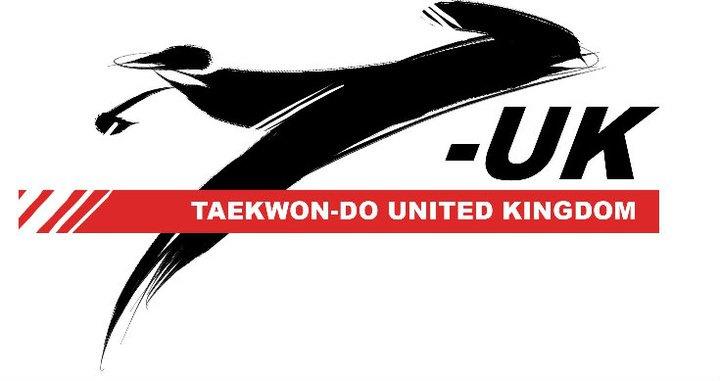 WHITE (10th KUP) – BLACK TAG (1st KUP)TERMINOLOGY BOOKLETEvery Taekwon-Do student must be licenced with the federation to train in martial arts. Your licence cover lasts one year and should be renewed two weeks prior to the expiry date.All equipment and training aids must be supplied by the Instructor.TRAINING HALL RULESYour training hall is called a Dojang, and should be respected at all times.A Dojang is an area where young and old, men and women, regardless of race or creed, come to learn Taekwon-Do for the promotion of their mental, moral, physical and cultural education.REGULATIONS1. Smoking is prohibited.2. Refrain from swearing and idle chatter.3. Alcoholic beverages or food are not allowed in the Dojang.4. Wearing shoes is prohibited (unless for medical reasons).5. No one is allowed to teach without Instructors permission.6. No one is allowed to leave the class without Instructors permission7. Official dobok must be worn during class.CONDUCT1. Upon entering the Dojang, bow to the flag on the wall.2. Bow to the Instructor at a proper distance.3. Bow to any senior grade on approach.4. Bow at start and end of class session.5. Bow when leaving the Dojang.Each Taekwon-Do student is a reflection of the Instructor inside AND outside the Dojang. All students should strive to be first class role models for a peaceful society.The first level of terminology a good student should learn is the student oath and the five tenets of Taekwon-Do, and keep them with them throughout their Taekwon-Do life.STUDENT OATHI shall observe the tenets of Taekwon-DoI shall respect Instructors and seniorsI shall never misuse Taekwon-DoI shall be a champion of freedom and justiceI shall build a more peaceful world.TENETSThere are five tenets of Taekwon-DoCourtesy (Ye Ui)Integrity (Yom Chi)Perseverance (In Nae)Self Control (Guk Gi)Indomitable Spirit (Baekjul Boolgool)WHITE BELT TERMINOLOGY(10th Kup)TAE means FOOT, KWON means HAND, DO means ARTWHITE Signifies innocence, as in that of the beginner, a student who has no previous knowledge of Taekwon-Do.STANCESAttention stance                       Chariot sogiParallel stance                         Narani sogiSitting stance                           Annun sogiWalking stance                        Gunnan sogiBODY PARTS Hand                                        SonFoot                                         BalArm                                          PalForefist                                    Ap joomukKnifehand                                SonkalInner forearm                           An palmokOuter forearm                          Pakat palmokNUMBERSOne                                          HanaTwo                                          DoolThree                                       SetFour                                         NetFive                                         DasotSix                                           YasotSeven                                      IlgopEight                                        YodulNine                                         AhopTen                                          YollCOMMANDSAttention                                  ChariotBow                                         Kyong yeStart                                        Si jakAt ease                                    SwiyoDismiss                                   Hae san                 Ready                                     JunbiStop                                        GumanTraining suit                            DobokBelt                                          TiYELLOW TAG TERMINOLOGY (9th kup)CHON JI Means literally Heaven and Earth. In the orient it is interpreted as the creation of the world or the beginning of human history, and is therefore the initial pattern practiced by the beginner. The pattern has nineteen moves and consists of two similar parts. One to represent Heaven and the other Earth.YELLOWRepresents the earth from which the plant sprouts and takes root as the Taekwon-Do foundation is being laid.STANCESL-stance                                                  Nuinja sogiWalking stance                                       Gunnan sogiMOVEMENTSFront snap kick                                       Ap cha busigiSide piercing kick                                   Yop cha jirugiObverse punch                                       Baro jirugiReverse punch                                       Bandae jirugiDouble punch                                         Dool jirugiInner forearm block                                An palmok makgiOuter forearm block                               Pakat palmok makgiHEIGHTSHigh                                                       NopundeMiddle                                                    KaundeLow                                                        NajundeGENERALBall of foot                                              Ap goomchiSword edge of foot                                BalkalBlock                                                      MakgiStance                                                   SogiKick                                                       ChagiPattern                                                   TulYELLOW BELT TERMINOLOGY (8th Kup)DAN GUNIs named after Holy Dan Gun, the legendary founder of Korea in the year 2333 B.C. The pattern has 21 moves.YELLOWRepresents the earth from which the plant sprouts and takes root as the Taekwon-Do foundation is being laid.GREENRepresents the plants growth as the Taekwon-Do skills begin to develop.STANCESWalking stance                                                  Gunnan sogiL-stance                                                             Nuinja sogiMOVEMENTSRising block                                                        Chookyo makgiTurning kick                                                        Dollyo chagiBack piercing kick                                               Dwit cha jirugiKnifehand guarding block                                   Sonkal daebi makgiKnifehand side strike                                          Sonkal yop taerigiTwin forearm block                                             Sang palmok makgiHigh forefist punch                                             Nopunde ap joomuk jirugiGENERALStrike                                                                   TaerigiThumb                                                                 UmjiTwin                                                                     SangThree step sparring                                             Sambo matsogiGREEN TAG TERMINOLOGY (7th Kup)DO SANIs the pen name of the patriot Ahn Chang Ho (born 1876, died 1938). The 24 movements in the pattern represent his entire life which he devoted to furthering the education of Korea and its independence movement.YELLOWRepresents the earth from which the plant sprouts and takes root as the Taekwon-Do foundation is being laid.GREENRepresents the plants growth as the Taekwon-Do skills begin to develop.STANCESWalking stance                                           Gunnan sogiL-stance                                                      Nuinja sogiSitting stance                                              Annun sogiMOVEMENTSStraight fingertip thrust                                Sun sonkut tulgiBackfist side strike                                      Dung joomuk yop taerigiOuter forearm wedging block                      Pakat palmok haechyo makgiHAND PARTSBackfist                                                        Dung joomukFingertip                                                       SonkutGENERALThrust                                                           Tulgi                                                  One step sparring                                         Ilbo matsogiHead                                                             MoriStraight                                                         SunGREEN BELT TERMINOLOGY (6th Kup)WON HYOWas the noted monk who introduced Bhuddism into the Silla Dynasty in the year 686 A.D. The pattern has 28 moves.GREENRepresents the plants growth as the Taekwon-Do skills begin to develop.BLUERepresents the Heaven, towards which the plant matures into a towering tree as training in Taekwon-Do progresses.STANCESClose ready stance type “A”                      Moa Junbi sogi “A”Fixed stance                                              Gojung sogiBending ready stance “A”                          Guburyo Junbi sogi “A”L-stance                                                     Nuinja sogiWalking stance                                          Gunnan sogiMOVEMENTSInner forearm circular block                       An palmok dollimyo makgiForearm guarding block                            Palmok daebi makgiKnifehand inward strike                             Sonkal anuro taerigiGENERALAxe kick/Downward kick                            Naeryo chagiReverse turning kick                                  Bandae dollyo chagiHeel                                                           DwitchookStudent                                                      Jeja1st – 3rd Degree Assistant Instructor          Boosabum4th – 6th Degree International Instructor     Sabum7th-8th Degree Master                                 Sahyun9th Degree Grand master                           SaseongWhen giving bowing commands add “nimgi” before the bow command eg;Bowing to Masters Archer or Ridley at 8th Degree “Chariot, Sahyun nimgi kyong ye.BLUE TAG TERMINOLOGY (5th Kup)YUL-GOKIs the pseudonym of a great philosopher and scholar Yi I (1536 – 1584), nicknamed the “Confucius of Korea”. The 38 moves in the pattern refer to his birth place on 38 degrees latitude and the diagram represents “scholar”.BLUESignifies the heaven towards which the plant matures into a towering tree as training in Taekwon-Do progresses.STANCESX- stance                                                         Kyocha sogiWalking stance                                                Gunnan sogi                                                L- stance                                                          Nuinja sogiSitting stance                                                   Annun sogiBending ready stance “A”                                Guburyo Junbi sogi “A”  MOVEMENTSPalm hooking block                                         Sonbadah golcho makgiDouble forearm block                                      Dool palmok makgiTwin knifehand block                                       Sang sonkal makgiFront elbow strike                                            Ap palkup taerigiGENERALVital spots                                                        KupsoHooking kick                                                    Golcho chagiInward kick                                                       Anuro chagiOutward kick                                                    Bakuro chagiReverse hooking kick                                       Bandae dollyo gorochagi2 step sparring                                                  Ibo matsogiReverse foot sword                                          Balkal dungInstep                                                               Baldung    BLUE BELT TERMINOLOGY (4th Kup)Joong GunIs named after Ahn Joong Gun who assassinated Hiro Bumo Ito, the first Japanese governor General of Korea. Known as the man who played the leading part in the Korea-Japan merger. There are 32 movements in this pattern to represent Mr Ahns age when he was executed in Lui Shung Prison in 1910.REDSignifies danger, cautioning the student to exercise control and warning the opponent to stay away.STANCESLow stance                                                  Nachuo sogiClose stance                                               Moa sogiRear foot stance                                         Dwitbal sogiL-stance                                                      Nuinja sogiWalking stance                                           Gunnan sogiFixed stance                                               Gojung sogiMOVEMENTSReverse knifehand block                            Sonkal dung makgiPalm upward block                                     Sonbadah ollyo makgiUpper elbow strike                                      Wi palkup taerigiTwin forefist vertical punch                         Sang joomuk sewo jirugiTwin forefist upset punch                            Sang joomuk dwijibun jirugiX fist rising block                                         Kyocha joomuk chookyo makgiPalm pressing block                                   Sonbadah noollyo makgiU shape block                                             Digutcha makgiAngle punch                                                Giokja jirugiSide front kick                                             Yopap chagiGENERALMori                                                             HeadArc hand                                                     Bandal sonRED TAG TERMINOLOGY (3rd Kup)TOI GYEIs the name of the noted scholar Yi Hwang (16th century), an authority on neo-confucionism. The 37 movements in the pattern refer to his birth place on 37 degrees latitude. The diagram represents “scholar”.REDSignifies danger, cautioning the student to exercise control and warning the opponent to stay away.STANCESWalking stance                                             Gunnan sogiL-stance                                                        Nuinja sogiClose stance                                                 Moa sogiSitting stance                                                Annun sogiMOVEMENTSUpset fingertip thrust                                     Dwijibun sonkut tulgiSide back strike                                             Yop dwit taerigiX fist pressing block                                      Kyocha joomuk noollyo makgiTwin side elbow strike                                   Sang palkup yop taerigiW shape block                                              Pakat palmok sang makgiDouble forearm pushing block                      Dool palmok miro makgiKnee upward kick                                          Moorup ollyo chagiLow knifehand guarding block                      Najunde sonkal daebi makgiSide back backfist strike                               Yop dwit dung joomuk taerigiFlat fingertip thrust                                        Opun sonkut tulgiGENERALHorizontal                                                      SoopyongTwisting kick                                                 Bituro ChagiBreath control                                               Hohup jojulChecking kick                                               Cha momchagiCrescent kick                                                Bandal chagiKnee                                                             MoorupPushing                                                         MiroStamping                                                      BapgiJumping                                                        TwigiRED BELT TERMINOLOGY (2nd Kup)HWA RANGIs named after the Hwa Rang Youth Group which originated in the Silla Dynasty in the early 7th century. The 29 moves in this pattern refer to the 29th Infantry Division, where Taekwon-Do developed into maturity.STANCESVertical stance                                                  Soojik sogiWalking stance                                                 Gunnan sogiL-stance                                                            Nuinja sogiSitting stance                                                    Annun sogiClose stance                                                     Moa sogiFixed stance                                                     Gojung sogiMOVEMENTSPalm pushing block                                           Sonbadah miro makgiUpward punch                                                   Ollyo jirugiKnifehand downward strike                               Sonkal naeryo taerigiSide elbow thrust                                               Yop palkup tulgiSide front block                                                  Yop ap makgiGENERALCounter kick                                                       Bada chagiDodging                                                              PihagiPressing kick                                                      Noollyo chagiHolding                                                               BachigiSliding                                                                Mikulgi   BLACK TAG TERMINOLOGY (1st Kup)CHOONG MOOWas the name given to the great Admiral Yi Soon Sin of the Lee Dynasty. He was reputed to have invented the first armoured battleship (Kobukson) in 1592, which is said to be the precursor of the present day submarine. The reason this pattern ends in a left handed attack is to symbolise his regrettable death, having no chance to show his unrestrained potentiality, checked by the forced reservations of his loyalty to the King.BLACKIs the opposite of white, therefore, signifying the maturity and proficiency in Taekwon-Do. It also indicates the wearers imperviousness to darkness and fear.MOVEMENTSKnifehand inward front strike                            Sonkal  anuro ap taerigiFlying side piercing kick                                    Twimyo yop cha jirugiReverse knifehand inward front strike               Sonkal dung anuro ap taerigiX knifehand checking block                              Kyocha sonkal momchau makgiMiddle outer forearm inward front block           Kaunde pakat palmok anuro ap makgiGENERALModel sparring                                                  Mobum matsogi                               Flying                                                                TwimyoTHESIS ON TAEKWON-DO TO BE COMPLETED PRIOR TO GRADINGAll black tags should know ALL previous terminology and ALL step sparring.STANCES (SOGI)ATTENTION STANCE	Chariot sogiFeet form a 45 degree angle		Drop the fists down naturally, bending the elbows slightly		Fists are slightly clenchedEyes face front slightly above the horizontal lineWhen bowing, bend only 15 degreesKeep your eyes fixed on your opponents eyes. PARALLEL READY STANCE 	Narani junbi sogiThe distance between fists is five centimetres and seven centimetres from abdomenThe distance between the elbows and the floating ribs is ten centimetresDo not extend the elbow to the side more than necessary.Hold the upper arms forwards thirty degrees while bending the forearms 40 degrees upwards.Feet shoulder width apartBoth toes facing forwardsBody weight evenly distributed on both legsSITTING STANCE		Annun sogiThis is a very stable stance for lateral movement.  It is also widely used for punching exercise and muscle development of the legs.  One of the advantages of this stance is to shift into walking stance without relocating the foot.The distance of the stance is one and a half times your shoulder width between the big toes.Point the toes forwards and distribute the body weight evenly on both legs.Extend the knees outwards until the kneecaps come over the ball of the foot.Infuse the strength into the inner thighs and tense inwards by scraping the ground or floor with the side soles.Push both the chest and abdomen out and pull the hip back tensing the abdomen.Stance is either full or side facing.VERTICAL STANCE         Soojik sogiMove one foot to either front or side at a distance of one shoulder width between the big toes.The ratio of bodyweight is 60 percent on the rear leg and 40 percent on the front.Keep the toes of both feet pointed approx 15 degrees inward.Keep both legs straight.WALKING STANCE		Gunnan sogiThis is a strong stance for front and rear, both in attack and defence.Move one foot to either front or rear at a distance of one and a half shoulder width between big toes and a shoulder width wide.Bend the front leg until the kneecap forms a vertical line with the heel, straighten the back leg fully.Distribute the body weight evenly on both legsKeep the toes of the front foot facing forwards and the back foot at a 25 degree outward angle.  Over 25 degrees weakens the leg joint against an attack from the rear.Tense the muscles of the feet with the feeling of pulling them towards each other.When the right leg is bent, the stance is called a right walking stance ( orun gunnan sogi), when the left leg is bent the stance is called a left walking stance ( wen gunnan sogi).  The stance can be either full or half facing in both attack and defence.CLOSE STANCE			Moa SogiIn ready stance, it is generally classified into three types A, B, C and DFeet completely closed, bodyweight evenBoth legs straightIn type A, fists 30 cm from filtrum	In type B, fists 15cm from navelIn type C, hands 10cm from abdomenIn type D, fists 30 cm from thighL STANCE		Nuinja sogiThis stance is widely used for defence, though it is used in attack as well.  The front foot is readily available for kicking with a slight shift of the body weight and with the advantage of half facing as well as body shifting.Move one foot to either front or rear to a distance of one and a half times shoulder width from the footsword of the rear foot to the toes of the front foot, forming almost a right angle with the feet.Both toes should point inwards 15 degrees.The heels should be an inch in width apart.Bend the rear leg until the kneecap forms a vertical line with the toes, bending the front leg proportionally.Keep the hip aligned with the inner knee joint.The body weight distribution is 70 % on the rear leg and 30% on the front leg.When the right leg is bent it is called a right L stance (orun nuinja sogi) and when left, a left L stance (wen nuinja sogi).BENDING READY STANCE		Guburyo junbi sogiIt is classified into two types A and B. Type A is preparation for side kick and type B preparation for back kick. Type B the fists are about 25cm from the thigh and bent at a 30 degree angle.FIXED STANCE			Gojung sogiIt is an effective stance for attack and defence to the side. This stance is similar to the L-stance with the following exception.The bodyweight is even on both legsThe distance between the big toes is about one and a half shoulder width.X STANCE				Kyocha sogiThis is a very convenient stance, in particular for attacking the side or front in a jumping motion. It is frequently used for blocking and serves as a preparatory stance formoving into the next manoeuvre.Cross one foot over or behind the other, touching the ground slightly with the ball of the foot.Place all your bodyweight on the stationary foot.One foot always crosses over the front of the other with the exception of a jumping motion.REAR FOOT STANCE			Dwit bal sogiThis is used for defence and occasionally for attack.  The advantage of this  stance is the ability to kick or adjust the distance from an opponent with the front foot which can move spontaneously without any additional shifting of the body weight to the rear foot.Move one foot to either the front or rear at a distance of one shoulder width between the small toes.Bend the rear leg until the knee comes over the toes, placing the heel slightly beyond the heel of the front footBend the front leg, touching the ground slightly with the ball of the foot.Keep the toes of front foot pointing 25 degrees and rear foot 15 degrees.90 percent of bodyweight on the rear foot.LOW STANCE			Nachuo sogiThe advantage of this stance is the ease with which one can extend the attacking tool.  It can also develop the leg muscles and is effective to adjust the distance to and from the target.  It is similar to walking stance, though longer by one foot.  It can be either full or half facing.